Posiadamy do wynajęcia lokal użytkowy:Lokalizacja – ul. Grzybowska 5 w Warszawie (00-132) 
– parterMożliwość wynajęcia od zarazKaucja – 40 540,80 zł brutto Powierzchnia – 329,6 m²Czynsz najmu – 50,00 zł netto /1m² -tj. 16 480,00 nettoDodatkowo naliczane będą opłaty eksploatacyjne wg zużyciaOsoba do kontaktu: Sandra Kuźbicka – tel.: 791- 041 -554, e-mail: s.kuzbicka@srodmiejska.waw.pl Zdjęcia lokalu użytkowego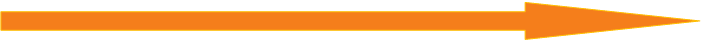 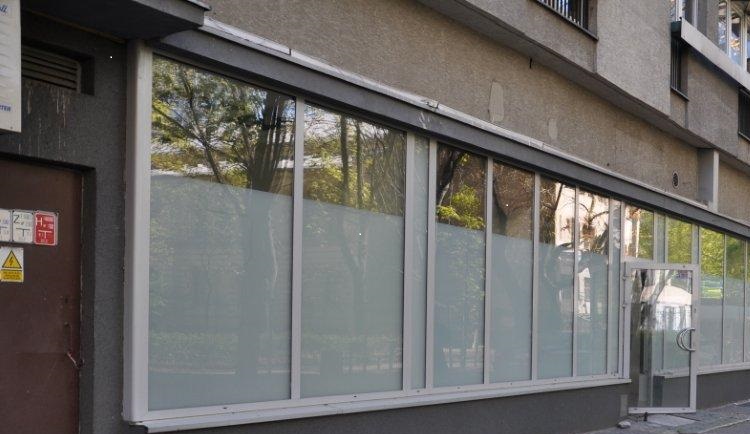 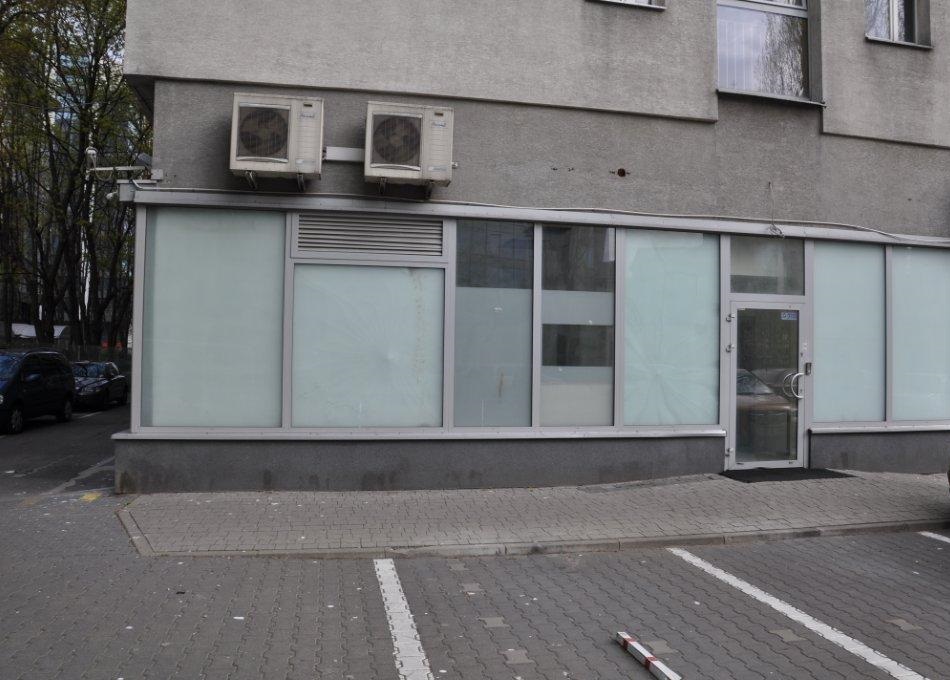 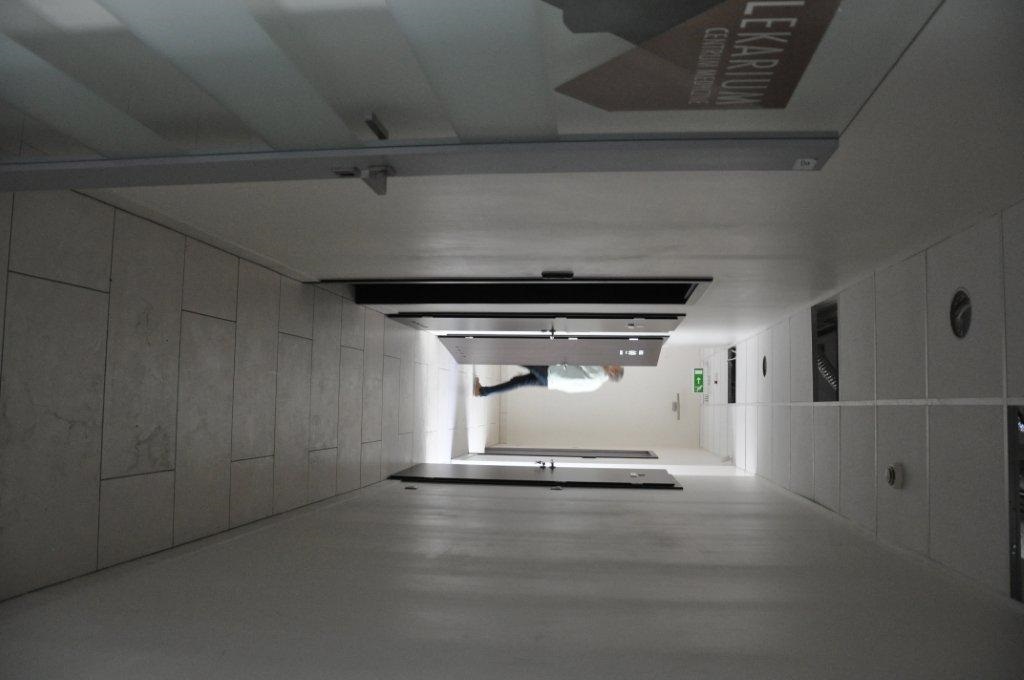 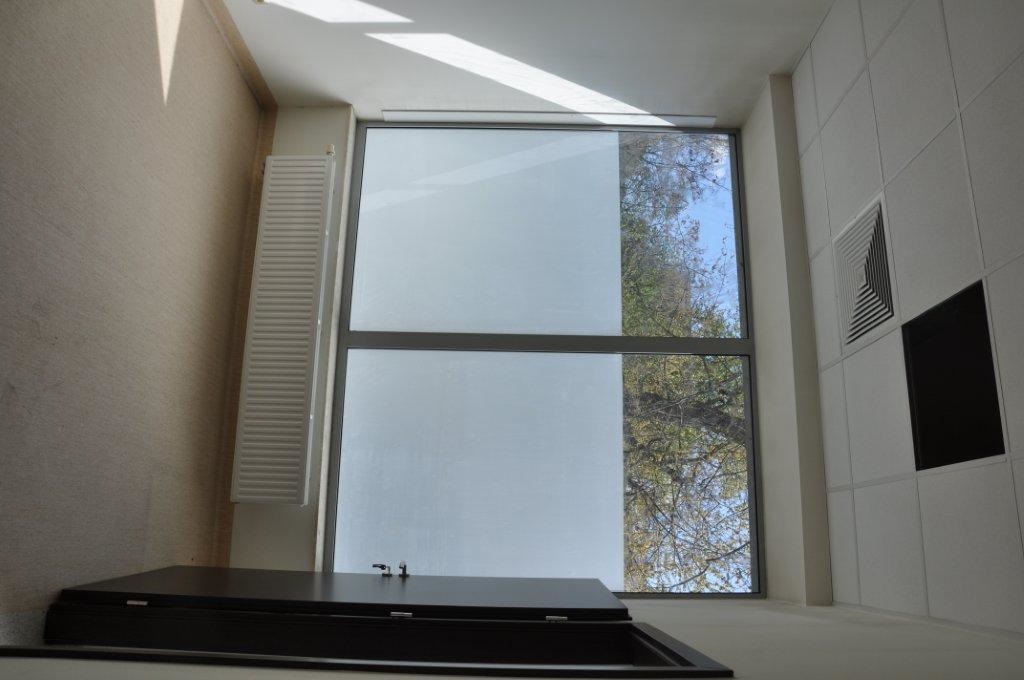 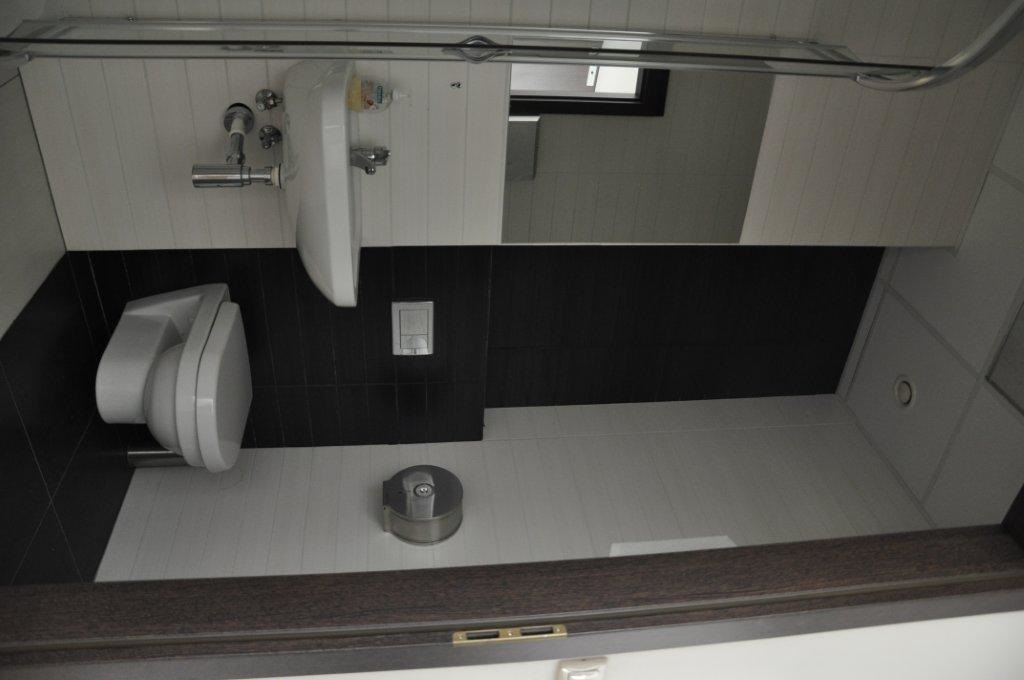 Zapraszamy do kontaktu!